Österreich, 19. Jänner 2016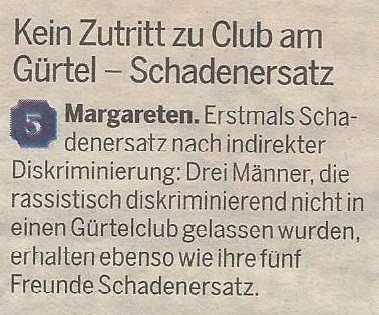 